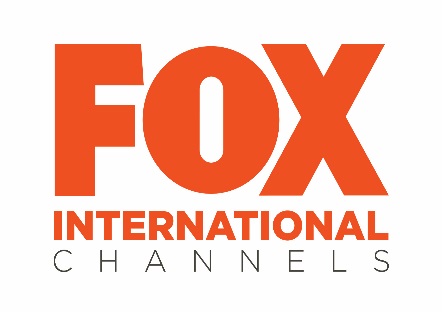 DWUDNIOWA PREMIERA NAJNOWSZEGO SEZONU KULTOWEGO „Z ARCHIWUM X” 
Z REKORODWYMI WYNIKAMI NA FOX 
W POLSCEFOX, światowy lider w dostarczaniu najlepszej rozrywki do międzynarodowej publiczności, ogłosił imponujące wyniki oglądalności dwudniowej premiery najnowszego sezonu serialu 
„Z Archiwum X” w Polsce. Podobnie jak w USA serial pobił wszelkie rekordy oglądalności na polskim kanale FOX, zajmując pierwsze miejsce w swoim paśmie czasowym. „Na całym świecie FOX kojarzony jest z kanałem, na którym widzowie po raz pierwszy mogą obejrzeć najlepsze produkcje. Teraz przodujemy również w wynikach oglądalności. Jesteśmy podekscytowani widząc, że ten kultowy serial spotkał się z tak dobrym przyjęciem ze strony widzów, mediów oraz rynku. Jesteśmy przekonani, że kolejne odcinki nadal dostarczać będą zarówno świetnej rozrywki jak i doskonałych wyników oglądalności.” Mówi Carlos Ortega, Executive Vice President FOX International Channels Central and Eastern Europe. Premiera pierwszego odcinka „Z Archiwum X” uzyskała AMR w grupie komercyjnej na poziomie 74 tysięcy widzów, dając stacji udział (SHR) w tym czasie na poziomie 1,04%. Dzięki temu kanał poprawił wynik pasma wieczornego o 580% w stosunku do 6 poprzednich tygodni. Natychmiastowa powtórka odcinka uzyskała również bardzo dobry wynik AMR -  68 tysięcy 
i SHR - 1,22%. Tego dnia kanał FOX był liderem wśród kanałów emitujących seriale zagraniczne, z udziałem (SHR) w rynku na poziomie 0,62%. Premierowa emisja drugiego odcinka serialu, która miała miejsce następnego dnia, uzyskała rekordowy wynik AMR w grupie komercyjnej na poziomie 147 tysięcy oraz SHR - 2,66%. Wynik kanału FOX tego dnia był najwyższy w jego historii i wyniósł 0,7% SHR.Premiery obydwu odcinków „Z Archiwum X” w poniedziałek i we wtorek były najlepiej oglądanymi programami wśród stacji o podobnym profilu.Serial „Z Archiwum X” został wprowadzony jednocześnie na ponad 60 rynkach obsługiwanych przez FOX International Channels w dniach 25 i 26 stycznia, wzmacniając strategię firmy, która zakłada emitowanie seriali na wielu rynkach bezpośrednio po premierach amerykańskich. FOX International Channels (FIC) jest międzynarodową spółką multimedialną należącą do 21st Century FOX, która jest odpowiedzialna za opracowywanie, produkcję oraz dystrybucję ponad 300 należących w całości lub w większej części kanałów rozrywkowych, sportowych, lifestylowych, dokumentalnych oraz filmowych w 48 językach na terenie Europy, Ameryki Łacińskiej, Azji i Afryki. Do głównych marek wchodzących w skład portfolio FIC należą FOX, FOX Life, FOX Sports oraz National Geographic Channel. Kanały filmowe należące do spółki to FOX Movies, FOX Movies Premium, Star Chinese Movies oraz Moviecity. Za pośrednictwem tych kanałów oraz ich wersji mobilnych, nieliniowych oraz wysokiej rozdzielczości (HD) docieramy do 1.7 miliarda gospodarstw domowych na całym świecie. Ponadto FIC jest właścicielem i zarządcą dwóch studiów producenckich, które produkują tysiące godzin programów na potrzeby własnych kanałów oraz dla firm zewnętrznych. Firma działa od 14 sierpnia 1993 roku.Dodatkowych informacji udziela:FOX International Channels PolandIzabella SiurdynaIzabella.siurdyna@fox.com+48 697 222 296